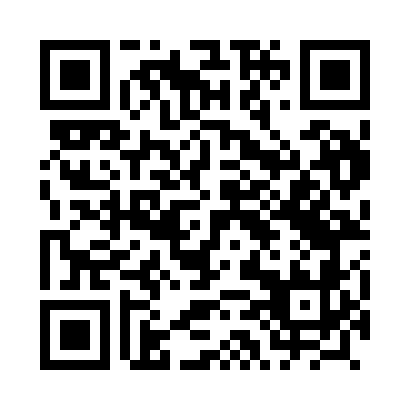 Prayer times for Wegielce, PolandWed 1 May 2024 - Fri 31 May 2024High Latitude Method: Angle Based RulePrayer Calculation Method: Muslim World LeagueAsar Calculation Method: HanafiPrayer times provided by https://www.salahtimes.comDateDayFajrSunriseDhuhrAsrMaghribIsha1Wed2:315:0212:285:357:5510:142Thu2:285:0012:285:367:5710:173Fri2:244:5812:285:377:5810:204Sat2:204:5612:285:388:0010:245Sun2:174:5412:275:398:0110:276Mon2:144:5312:275:408:0310:307Tue2:134:5112:275:418:0510:348Wed2:124:4912:275:428:0610:349Thu2:124:4712:275:438:0810:3510Fri2:114:4612:275:448:0910:3611Sat2:104:4412:275:458:1110:3612Sun2:104:4312:275:468:1210:3713Mon2:094:4112:275:478:1410:3814Tue2:084:4012:275:488:1610:3815Wed2:084:3812:275:488:1710:3916Thu2:074:3712:275:498:1910:4017Fri2:074:3512:275:508:2010:4018Sat2:064:3412:275:518:2110:4119Sun2:064:3212:275:528:2310:4220Mon2:054:3112:275:538:2410:4221Tue2:054:3012:275:548:2610:4322Wed2:044:2912:285:548:2710:4423Thu2:044:2712:285:558:2810:4424Fri2:034:2612:285:568:3010:4525Sat2:034:2512:285:578:3110:4526Sun2:034:2412:285:578:3210:4627Mon2:024:2312:285:588:3410:4728Tue2:024:2212:285:598:3510:4729Wed2:024:2112:286:008:3610:4830Thu2:014:2012:286:008:3710:4831Fri2:014:1912:296:018:3810:49